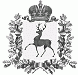 АДМИНИСТРАЦИЯ ЩЕННИКОВСКОГО СЕЛЬСОВЕТА  ШАРАНГСКОГО МУНИЦИПАЛЬНОГО РАЙОНА НИЖЕГОРОДСКОЙ ОБЛАСТИРАСПОРЯЖЕНИЕ30.01 2019											№ 03Об организации работы по представлению в органы ПФР электронных образцов документов, необходимых для назначения пенсийВ целях проведения заблаговременной работы по назначению пенсий в электронном виде:1. Назначить ответственным за подготовку и представление электронных образцов документов в территориальные органы Отделения ПФР по Нижегородской области для последующего назначения пенсий специалиста 1 категории администрации Бересневу Ларису Анатольевну2. Обязанности подписывать электронные документы оставляю за собой.3. Специалисту 1 категории администрации, Бересневой Лариск Анатольевне, организовать взаимодействие с территориальными органами Отделения ПФР по Нижегородской области по представлению электронных образцов документов сотрудников, необходимых для назначений пенсий.4. Контроль за исполнением настоящего распоряжения оставляю за собой.Глава администрации								Л.Н.Лежнина